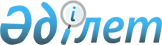 Әлеуметтік көмек көрсетудің, оның мөлшерлерін белгілеудің және мұқтаж азаматтардың жекелеген санаттарының тізбесін айқындаудың қағидаларын бекіту туралыТүркістан облысы Жетісай аудандық мәслихатының 2023 жылғы 20 қарашадағы № 9-59-VIII шешiмi. Түркістан облысының Әдiлет департаментiнде 2023 жылғы 27 қарашада № 6407-13 болып тiркелдi
      Қазақстан Республикасының Бюджет кодексінің 56-бабының 1-тармағының 4) тармақшасына, "Қазақстан Республикасындағы жергілікті мемлекеттік басқару және өзін-өзі басқару туралы" Қазақстан Республикасының Заңының 6-бабының 2-3 тармағына, "Құқықтық актілер туралы" Қазақстан Республикасы Заңының 27-бабына, "Ардагерлер туралы" Қазақстан Республикасының Заңына және Қазақстан Республикасы Үкіметінің 2023 жылғы 30 маусымдағы № 523 "Әлеуметтік көмек көрсетудің, оның мөлшерлерін белгілеудің және мұқтаж азаматтардың жекелеген санаттарының тізбесін айқындаудың үлгілік қағидаларын бекіту туралы" қаулысына сәйкес, Жетісай аудандық мәслихаты ШЕШІМ ҚАБЫЛДАДЫ:
      1. Осы шешімнің 1-қосымшасына сәйкес Әлеуметтік көмек көрсетудің, оның мөлшерлерін белгілеудің және мұқтаж азаматтардың жекелеген санаттарының тізбесін айқындаудың қағидалары бекітілсін. 
      2. Осы шешімнің 2-қосымшасына сәйкес Жетісай аудандық мәслихатының кейбір шешімдерінің күші жойылды деп танылсын.
      3. Осы шешім оның алғашқы ресми жарияланған күнінен кейін күнтізбелік он күн өткен соң қолданысқа енгізіледі. Әлеуметтік көмек көрсетудің, оның мөлшерлерін белгілеудің және мұқтаж азаматтардың жекелеген санаттарының тізбесін айқындаудың қағидалары 1-тарау. Жалпы ережелер
      1. Осы әлеуметтік көмек көрсету, оның мөлшерлерін белгілеу және мұқтаж азаматтардың жекелеген санаттарының тізбесін айқындаудың қағидалары (бұдан әрі - Қағидалар) "Қазақстан Республикасындағы жергілікті мемлекеттік басқару және өзін-өзі басқару туралы" Қазақстан Республикасының Заңына, "Ардагерлер туралы" Қазақстан Республикасының Заңына (бұдан әрі-Заң), Қазақстан Республикасы Үкіметінің 2023 жылғы 30 маусымдағы № 523 "Әлеуметтік көмек көрсетудің, оның мөлшерлерін белгілеудің және мұқтаж азаматтардың жекелеген санаттарының тізбесін айқындаудың үлгілік қағидаларын бекіту туралы" қаулысына (бұдан әрі - Үлгілік қағидалар) сәйкес әзірленді және Түркістан облысы Жетісай ауданында әлеуметтік көмек көрсету, оның мөлшерлерін белгілеудің және мұқтаж азаматтардың жекелеген санаттарының тізбесін айқындаудың тәртібін белгілейді.
      2. Әлеуметтік көмек Жетісай ауданының аумағында тұрақты тұратын мұқтаж азаматтардың жекелеген санаттарына көрсетіледі.
      3. Осы Қағидаларда пайдаланылатын негізгі терминдер мен ұғымдар:
      1) "Азаматтарға арналған үкімет" мемлекеттік корпорациясы (бұдан әрі – уәкілетті ұйым) Қазақстан Республикасының заңнамасына сәйкес мемлекеттік қызметтерді көрсету, "бір терезе" қағидаты бойынша өтініштер қабылдау және олардың нәтижелерін көрсетілетін қызметті алушыға беру жөніндегі жұмысты ұйымдастыру, электрондық нысанда мемлекеттік қызметтер көрсетуді қамтамасыз ету үшін Қазақстан Республикасы Үкіметінің шешімі бойынша құрылған заңды тұлға;
      2) арнайы комиссия – мұқтаж азаматтардың жекелеген санаттарына әлеуметтік көмек көрсетуге үміткер адамның (отбасының) өтінішін қарау бойынша Жетісай ауданы әкімінің шешімімен құрылатын комиссия;
      3) мереке күндері – Қазақстан Республикасының ұлттық және мемлекеттік мереке күндері;
      4) әлеуметтік көмек – Жетісай ауданының әкімдігі мұқтаж азаматтардың жекелеген санаттарына (бұдан әрі – алушылар), сондай-ақ атаулы күндер мен мереке күндеріне ақшалай немесе заттай нысанда көрсететін көмек;
      5) әлеуметтік көмек көрсету жөніндегі уәкілетті орган – "Жетісай ауданының жұмыспен қамту және әлеуметтік бағдарламалар бөлімі" мемлекеттік мекемесі;
      6) ең төмен күнкөріс деңгейі – шамасы бойынша ең төмен тұтыну себетінің құнына тең, бір адамға шаққандағы ең төмен ақшалай кіріс;
      7) жан басына шаққандағы орташа табысы – отбасының жиынтық табысының айына отбасының әрбір мүшесіне келетін үлесі;
      8) учаскелік комиссия - атаулы әлеуметтік көмек алуға немесе әлеуметтік көмек алуға өтініш жасаған тұлғалардың (отбасылардың) материалдық жағдайына зерттеп-қарау жүргізу үшін тиісті әкімшілік-аумақтық бірліктер әкімдерінің шешімімен құрылатын арнаулы комиссия;
      9) шекті шама – әлеуметтік көмектің бекітілген ең жоғары мөлшері.
      4. Осы Қағидалардың мақсаттары үшін әлеуметтік көмек ретінде жергілікті атқарушы органмен (бұдан әрі - ЖАО) мұқтаж азаматтардың жекелеген санаттарына (бұдан әрі - әлеуметтік көмек алушылар) мереке күндеріне ақшалай нысанда көрсететін көмек.
      5. Қазақстан Республикасының Әлеуметтік кодексінің 71-бабының 4-тармағында, 170-бабының 3-тармағында, 229-бабының 3-тармағында, "Ардагерлер туралы" Қазақстан Республикасының Заңы 10-бабының 1-тармағы 2) тармақшасында, 11-бабының 1-тармағы 2) тармақшасында, 12-бабының 1-тармағы 2) тармақшасында және 13-бабының 2) тармақшасында, 17-бабында көрсетілген адамдарға әлеуметтік көмек осы Қағидада көзделген тәртіппен көрсетіледі.
      6. Әлеуметтік көмек бір рет және (немесе) мезгіл-мезгіл (ай сайын, тоқсан сайын, жартыжылдықта 1 рет, жылына 1 рет) көрсетіледі. 2-тарау. Әлеуметтік көмек алушылар санаттарының тізбесін айқындау және әлеуметтік көмектің мөлшерлерін белгілеу тәртібі
      7. Мереке күндері әлеуметтік көмек келесі санаттағы азаматтарға бір рет көрсетіледі:
      1) 8 наурыз – "Халықаралық әйелдер күні":
      көпбалалы аналарға, оның ішінде: "Алтын алқа", "Күміс алқа" алқаларымен наградталған немесе бұрын "Батыр ана" атағын алған, сондай-ақ І және ІІ дәрежелі "Ана даңқы" ордендерімен наградталғандарға - 2 (екі) айлық есептік көрсеткіш мөлшерінде;
      2) 9 мамыр- "Жеңіс күні":
      Ұлы Отан соғысының ардагерлеріне - 1 500 000 (бір миллион бес жүз мың)теңге мөлшерінде;
      Ұлы Отан соғысы кезеңінде жаралануы, контузия алуы, мертігуі немесе ауруға шалдығуы салдарынан қайтыс болған мүгедектігі бар адамның немесе жеңілдіктер бойынша Ұлы Отан соғысы кезеңінде жаралануы, контузия алуы, мертігуі немесе ауруға шалдығуы салдарынан болған мүгедектігі бар адамдарға теңестірілген қайтыс болған адамның екінші рет некеге тұрмаған зайыбына (жұбайы)– 15 (он бес) айлық есептік көрсеткіш мөлшерінде;
      Ұлы Отан соғысы жылдарында тылдағы қажырлы еңбегі мен мінсіз әскери қызметі үшін бұрынғы КСР Одағының ордендерімен және медальдарымен наградталған адамдарға-15 (он бес) айлық есептік көрсеткіш мөлшерінде;
      1941 жылғы 22 маусым – 1945 жылғы 9 мамыр аралығында кемiнде алты ай жұмыс iстеген (қызмет өткерген) және Ұлы Отан соғысы жылдарында тылдағы қажырлы еңбегi мен мiнсiз әскери қызметі үшін бұрынғы КСР Одағының ордендерiмен және медальдарымен наградталмаған адамдарға-15 (он бес) айлық есептік көрсеткіш мөлшерінде;
      Ауғанстандағы кеңестік әскери контингентке қызмет көрсеткен, жарақат, контузия алған немесе мертіккен не ұрыс қимылдарын қамтамасыз етуге қатысқаны үшін бұрынғы КСР Одағының ордендерiмен және медальдарымен наградталған жұмысшылар мен қызметшiлерге- 30 (отыз) айлық есептік көрсеткіш мөлшерінде;
      1992 жылғы қыркүйек – 2001 жылғы ақпан аралығындағы кезеңде Тәжікстан-Ауғанстан учаскесінде Тәуелсіз Мемлекеттер Достастығының шекарасын күзетуді күшейту жөніндегі мемлекетаралық шарттар мен келісімдерге сәйкес міндеттерді орындаған Қазақстан Республикасының әскери қызметшілеріне- 30 (отыз) айлық есептік көрсеткіш мөлшерінде;
      2003 жылғы тамыз – 2008 жылғы қазан аралығындағы кезеңде Ирактағы халықаралық бітімгершілік операцияға бітімгерлер ретінде қатысқан Қазақстан Республикасының әскери қызметшілеріне-30 (отыз) айлық есептік көрсеткіш мөлшерінде;
      1986–1991 жылдар аралығындағы кезеңде Таулы Карабахтағы этносаралық қақтығысты реттеуге қатысқан әскери қызметшілерге, сондай-ақ бұрынғы КСР Одағы ішкі істер және мемлекеттік қауіпсіздік органдарының басшы және қатардағы құрамының адамдарына- 30 (отыз) айлық есептік көрсеткіш мөлшерінде;
      1986 – 1987 жылдары Чернобыль атом электр станциясындағы апаттың, азаматтық немесе әскери мақсаттағы объектiлердегi басқа да радиациялық апаттар мен авариялардың салдарларын жоюға қатысқан, сондай-ақ ядролық сынақтарға тiкелей қатысқан адамдарға-30 (отыз) айлық есептік көрсеткіш мөлшерінде;
      Семей ядролық сынақ полигонындағы ядролық сынақтардың салдарынан зардап шеккен азаматтарға – 30 (отыз) айлық есептік көрсеткіш мөлшерінде;3)
      3) 16-желтоқсан – "Тәуелсіздік күні":
      Қазақстан Республикасының "Жаппай саяси қуғын сүргін құрбандарын ақтау туралы" Заңына белгіленген тәртіппен ақталған, Қазақстандағы 1986 жылғы 17-18 желтоқсан оқиғаларына қатысқан тұлғаларға – 30 (отыз) айлық есептік көрсеткіш мөлшерінде;
      8. Мұқтаж азаматтардың жекелеген санаттарына әлеуметтік көмек бір рет және (немесе) мерзімді (ай сайын, жартыжылдықта 1 рет) көрсетіледі:
      1) Ұлы Отан соғысының қатысушылары мен мүгедектігі бар адамдарға, ең төмен күнкөрiс деңгейiне еселiк қатынаста белгiлейтiн шектен алпыс пайыздан аспайтын жан басына шаққандағы орташа табысы бар аз қамтамасыз етiлген отбасыларына, жалғызiлiктi зейнеткерлер мен мүгедектігі бар адамдарға, дүлей апаттың немесе өрттің салдарынан азаматқа (отбасына) не оның мүлкіне зиян келуіне байланысты- бiр рет 100 (жүз) айлық есептiк көрсеткiш мөлшерінде;
      2) мерзімді басылымдарға жазылу үшін - Ұлы Отан соғысы жылдарында тылдағы қажырлы еңбегі мен мінсіз әскери қызметі үшін бұрынғы КСР Одағының ордендерімен және медальдарымен марапатталған адамдарға, батыр аналарға, жалғызбасты мүгедектігі бар адамдарға, басқа мемлекеттердiң аумағындағы ұрыс қимылдарының ардагерлеріне , Чернобыль АЭС-ның апатының салдарларын жоюға қатысушыларына және Семей ядролық сынақ полигонындағы ядролық сынақтардың салдарынан зардап шеккен азаматтарға-жарты жылдықта бір рет 7 (жеті) айлық есептік көрсеткіш мөлшерінде;
      3) туберкулезбен ауыратын, амбулаториялық емдеуде жүрген адамдарға Түркістан облысы Денсаулық сақтау басқармасының "Жетісай аудандық ауруханасы" шаруашылық жүргізу құқығындағы мемлекеттік коммуналдық кәсіпорыны ұсынған тізім бойынша - ай сайын 10 (он) айлық есептік көрсеткіш мөлшерінде;
      4) адамның иммун тапшылығы вирусы жұқтыру немесе жұқтырылған иммун тапшылығының синдром ауруы медицина қызметкерлерінің кінәсінен болған, олардың өміріне немесе денсаулығына келтірген зиянды өтеуге өтемақы, сонымен қатар адамның иммун тапшылығы вирусын жұқтырған балалары бар отбасыларына - ай сайын ең төмен күнкөріс деңгейінің 2 (екі) еселенген мөлшерінде тағайындалады; 
      5) 80 жастан асқан жазғызілікті қарттарға, үйде оқып және тәрбиеленетін мүгедектігі бар балаларға- ай сайын 2 (екі) айлық есептік көрсеткіш мөлшерінде;
      6) зейнеткерлерге және мүгедектігі бар адамдарға санаторийлік-курорттық емдеуге жолдама үшін- жылына бір рет 45 (қырық бес) айлық есептік көрсеткіш мөлшерінде;
      7) онкологиялық ауруға шалдыққан тұлғаларға - бір рет 10 (он) айлық есептік көрсеткіш мөлшерінде;
      8) созылмалы бүйрек жетімсіздігі ауруына шалдыққан азаматтарға-бір рет 40 (қырық) айлық есептік көрсеткіш мөлшерінде;
      9) бас бостандығынан айыру орындарынан босатылған адамдарға – бір рет 10 (он) айлық есептік көрсеткіш мөлшерінде;
      10) пробация қызметінің есебінде тұрған адамдарға – бір рет 10 (10) айлық есептік көрсеткіш мөлшерінде; 3–тарау. Әлеуметтік көмекті көрсету тәртібі
      9. Әлеуметтік көмек көрсету тәртібі, көрсетілетін әлеуметтік көмекті тоқтату және қайтару үшін негіздер Үлгілік қағидаларға сәйкес айқындалады.
      10. Атаулы күндер мен мереке күндеріне орай әлеуметтік көмек оны алушылардан өтініштер талап етілмей көрсетіледі.
      Әлеуметтік көмекті алушылардың санаттарын ЖАО белгілейді, содан кейін уәкілетті ұйымға не өзге де ұйымдарға сұраныс жіберу арқылы олардың тізімдері қалыптастырылады.
      11. Әлеуметтік көмек көрсетуге жұмсалатын шығыстарды қаржыландыру Жетісай ауданы бюджетінде көзделген ағымдағы қаржы жылына арналған қаражат шегінде жүргізіледі.
      12. Әлеуметтік көмек ақшалай нысанда екінші деңгейдегі банктер немесе банктік операциялардың тиісті түрлеріне лицензиялары бар ұйымдар арқылы алушылардың шоттарына аудару жолымен көрсетіледі.
      13. Әлеуметтік көмектің артық төленген сомалары ерікті түрде қайтарылады, заңсыз алынған сомалар ерікті түрде немесе сот тәртібімен қайтарылуға тиіс.
      14. Әлеуметтік көмек көрсетуді мониторингтеу мен есепке алуды әлеуметтік көмек көрсету жөніндегі уәкілетті орган "Е-собес" автоматтандырылған ақпараттық жүйесінің дерекқорын пайдалана отырып жүргізеді. Жетісай аудандық мәслихатының күші жойылды деп танылатын кейбір шешімдерінің тізбесі
      1. Жетісай аудандық мәслихатының "Жетісай ауданының әлеуметтік көмек көрсетудің, оның мөлшерлерін белгілеудің және мұқтаж азаматтардың жекелеген санаттарының тізбесін айқындаудың қағидаларын бекіту туралы" 2020 жылғы 31 желтоқсандағы №41-219-VI шешімі (Нормативтік құқықтық актілерді мемлекеттік тіркеу тізілімінде № 6019 болып тіркелген).
      2. "Жетісай ауданының әлеуметтік көмек көрсетудің, оның мөлшерлерін белгілеудің және мұқтаж азаматтардың жекелеген санаттарының тізбесін айқындаудың қағидаларын бекіту туралы" Жетісай аудандық мәслихатының 2020 жылғы 31 желтоқсандағы №41-219-VI шешіміне өзгерістер енгізу туралы" Жетісай аудандық мәслихатының 2021 жылғы 9 сәуірдегі № 6-35-VII шешiмi (Нормативтік құқықтық актілерді мемлекеттік тіркеу тізілімінде № 6161 болып тіркелген).
      3. "Жетісай ауданының әлеуметтік көмек көрсетудің, оның мөлшерлерін белгілеудің және мұқтаж азаматтардың жекелеген санаттарының тізбесін айқындаудың қағидаларын бекіту туралы" Жетісай аудандық мәслихатының 2020 жылғы 31 желтоқсандағы №41-219-VI шешіміне өзгерістер енгізу туралы" Жетісай аудандық мәслихатының 2022 жылғы 27 мамырдағы № 20-129-VII шешiмi (Нормативтік құқықтық актілерді мемлекеттік тіркеу тізілімінде № 28284 болып тіркелген).
      4. "Жетісай ауданының әлеуметтік көмек көрсетудің, оның мөлшерлерін белгілеудің және мұқтаж азаматтардың жекелеген санаттарының тізбесін айқындаудың қағидаларын бекіту туралы" Жетісай аудандық мәслихатының 2020 жылғы 31 желтоқсандағы №41-219-VI шешіміне өзгерістер енгізу туралы" Жетісай аудандық мәслихатының 2022 жылғы 28 желтоқсандағы № 28-188-VII шешiмi (Нормативтік құқықтық актілерді мемлекеттік тіркеу тізілімінде № 31611 болып тіркелген).
      5. "Жетісай ауданының әлеуметтік көмек көрсетудің, оның мөлшерлерін белгілеудің және мұқтаж азаматтардың жекелеген санаттарының тізбесін айқындаудың қағидаларын бекіту туралы" Жетісай аудандық мәслихатының 2020 жылғы 31 желтоқсандағы №41-219-VI шешіміне өзгерістер енгізу туралы" Жетісай аудандық мәслихатының 2023 жылғы 26 сәуірдегі № 2-7-VIII шешiмi шешiмi (Нормативтік құқықтық актілерді мемлекеттік тіркеу тізілімінде № 6258-13 болып тіркелген).
					© 2012. Қазақстан Республикасы Әділет министрлігінің «Қазақстан Республикасының Заңнама және құқықтық ақпарат институты» ШЖҚ РМК
				
      Аудандық мәслихаттың төрағасы

М. Касимов
Жетісай аудандық мәслихатының
2023 жылғы 20 қарашадағы
№ 9-59-VIII Шешіміне 1-қосымшаЖетісай аудандық мәслихатының
2023 жылғы 20 қарашадағы
№ 9-59-VIII Шешіміне 2 қосымша/